.Start after 36 count intro – approx. 20secs – they sing ‘got no tread’ come in on the word ‘tread’ – 112bpm – 2mins 56secsMusic Available: Amazon[1-8] R fwd, L fwd mambo, R back coaster cross, step L side, R touch ball cross[9-16] R side, L sailor, R sailor, L fwd, R fwd, twist heels R to centre (weight on L)WALL 11: Dance will end on the L sailor step, add a ¼ left to end facing front wallRESTART: WALLS 2 (LEFT SIDE WALL), 4 (BACK WALL), 8 (LEFT SIDE WALL)During these walls dance until the heel twist (count 16) and restart the dance[17-24] Walk back R/L, R/L apart, R fwd, walk fwd L/R, L/R apart, L fwd[25-32] R fwd, L fwd, ¼ R pivot turn, cross L over R, ½ L hinge turn, syncopated R fwd rock/recover, syncopated R side rock/recover, R back, L tog (1st two steps of coaster step)Less syncopated option for 6-7: Touch R forward, touch R sideStart again and enjoy!Tel: 01462 735778 Email: alison.biggs1@btinternet.com Find us on Facebook as TheDanceFactoryUKLast Update - 13 May 2022Paycheck To Paycheck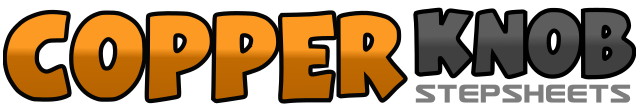 .......Count:32Wall:4Level:Improver / Intermediate.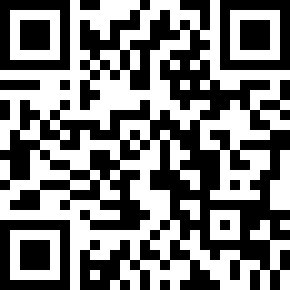 Choreographer:Alison Metelnick (UK) & Peter Metelnick (UK) - May 2022Alison Metelnick (UK) & Peter Metelnick (UK) - May 2022Alison Metelnick (UK) & Peter Metelnick (UK) - May 2022Alison Metelnick (UK) & Peter Metelnick (UK) - May 2022Alison Metelnick (UK) & Peter Metelnick (UK) - May 2022.Music:Paycheck To Paycheck - MidlandPaycheck To Paycheck - MidlandPaycheck To Paycheck - MidlandPaycheck To Paycheck - MidlandPaycheck To Paycheck - Midland........1-2&3Step R forward, step L forward, recover weight on R, step L back4&5Step R back, step L together, cross step R over L6-7&8Step L side, touch R together, step R back, cross step L over R1-2&3Step R side, cross step L behind R, step R side, step L side4&5Cross step R behind L, step L side, step R side6Step L forward7&8Step R forward, twist both heels right and then back to centre (weight on L)1-2Step R back, step L back&3-4Step R apart, step L apart, step R forward5-6Step L forward, step R forward,&7-8Step L apart, step R apart, step L forward1-2&3Step R forward, step L forward, pivot ¼ right, cross step L over R (3)4-5Turning ¼ left step R back, turning ¼ left step L side (9)6&Rock R forward, recover weight on L7&Rock R side, recover weight on L8&Step R back, step L together (1st two counts of a coaster step)